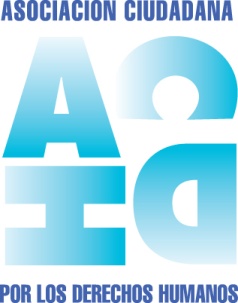 MEMORIA Y REPORTE DE ACTIVIDADES - 2011Asociación Ciudadana por los Derechos HumanosAv. Callao Nº 741, 1er. Piso "3", Capital FederalEjercicio Económico cerrado al 31 de diciembre de 2011Señores/as asociados/as:La Comisión Directiva de la Asociación Ciudadana por los Derechos Humanos pone a su consideración la Memoria y Estados Contables correspondiente al ejercicio económico cerrado el 31 de diciembre de 2011.CAMPAÑAS ANUALESCampaña por la recuperación de la Cuenca Matanza-Riachuelo.Campaña para cumplir la Ley de Basura Cero.Campaña de Educación Sexual.Programa 50/50 por la paridad en la toma de decisiones entre mujeres y varones.Campaña para la legalización del aborto y reglamentación de los casos de abortos no punibles.Campaña contra la Trata de Personas y la Explotación Sexual.Programa por el Respeto a las Diversidades.Programa de Prevención de Violencia de Género y Atención a las Víctimas de Violencia Sexual.Programa Derechos Sexuales y Reproductivos.Campaña para la integración de personas con discapacidad.PARTICIPACIONES EN GRUPOS DE TRABAJO PERMANENTESQueremos Buenos AiresForo de género de la Cancillería Argentina en el Consejo Consultivo de la Sociedad Civil.Foro de género del INADI (Instituto Nacional contra la Discriminación, la Xenofobia y el Racismo).Foro de jóvenes contra la Discriminación del INADI (Instituto Nacional contra la Discriminación, la Xenofobia y el Racismo).Foro de la Diversidad Sexual del INADI (Instituto Nacional contra la Discriminación, la Xenofobia y el Racismo).Foro contra la Discriminación Ambiental del INADI (Instituto Nacional contra la Discriminación, la Xenofobia y el Racismo).SERVICIOS PERMANENTES A LA COMUNIDADInvestigación social, económica y política.Elaboración de proyectos y propuestas.Planificación, evaluación y control social de políticas públicas.Capacitación para liderazgo ciudadano.Asesoramiento a organismos gubernamentales, ONGs y empresas.Información a través del centro de documentación y de la página web.Difusión de los derechos humanos a través de campañas de sensibilización.AREA DE DEFENSA EN JUICIO DE DERECHOS HUMANOSJUCIOS: 1) MENDOZA, BEATRIZ SILVIA Y OTROS C/ ESTADO NACIONAL Y OTROS S/ DAÑOS Y PERJUICIOS (DAÑOS DERIVADOS DE LA CONTAMINACIÓN AMBIENTAL DEL RÍO MATANZA-RIACHUELO). M 1569.XL	Corte Suprema de Justicia de la Nación. Juicios OriginariosSecretaria: N 5. Dr. Cristian Abritta	Inicio: 14/07/2004Radicada en CSJN: 20/06/2006Presentación ACDH: 20/03/2007Integración del Cuerpo Colegiado ordenado por el fallo de la CSJN coordinado por la Defensoría del Pueblo de la Nación y conformado por la Asociación Ciudadana por los Derechos Humanos, Asociación Vecinos La Boca, (AVLB), Centro de Estudios Legales y Sociales (CELS), Fundación Ambiente y Recursos Naturales (FARN) y GreenpeaceReuniones Cuerpo Colegiado (coordinado por la Defensoría del Pueblo de la Nación y conformado por Asociación Vecinos La Boca, (AVLB), Centro de Estudios Legales y Sociales (CELS), Fundación Ambiente y Recursos Naturales (FARN) Elaboración de diversos escritos judiciales referidos a Plan de Saneamiento Integral de la Cuenca Hídrica Matanza- Riachuelo.Reuniones en las mesas de trabajo ordenadas por el Juzgado Federal de Quilmes con AySA y distintos representantes de ACUMAR referidas a cuestiones institucionales, sistema de indicadores, saneamiento cloacal, provisión de agua potable, sistemas pluviales, participación ciudadana.Asistencia a diversas audiencias convocadas por el Juzgado Federal de Quilmes y referida a las temáticas de saneamiento cloacal, provisión de agua potable, industrias, viviendas y basurales.Recorrido por Avellaneda, Lanús, Lomas de Zamora y CABA ordenada por Juez Federal de Quilmes2 Recorridas en barco por Riachuelo hasta Puente UriburuIntervención Audiencia Pública por Plan Saneamiento Cloacal Riachuelo Matanzas / AySA Colector Márgen Izquierda)  convocada por el GCABAInforme con reporte de actividades 2008 – 2011 del Cuerpo Colegiado presentada a pedido de la  Corte Suprema de Justicia de la NaciónAsistencia Audiencia Pública convocadas por Corte Suprema de Justicia de la Nación (marzo y junio 2011)Reunión por relocalizaciones de habitantes de la sirga con Secretario Ambiente y Desarrollo Sustentable de la Nación, Dr. Juan José Mussi.Reunión por basurales con Secretario Ambiente y Desarrollo Sustentable de la Nación, Dr. Juan José Mussi.Reunión con vecinos de los barrios 2 de Abril y 14 de Noviembre del partido de Almirante Brown.Recorrida por el camino de sirga en la Ciudad Autónoma de Buenos Aires y la Provincia de Buenos Aires.Recorrida del Cuerpo Colegiado por los Bañados de Rocha en compañía de vecinos y miembros del "Colectivo Ecológico Unidos por Laguna de Rocha Reserva Natural YA". Posteriormente se visitó el camino de sirga en la C.A.B.A.Recorrida por el Municipio de Almirante Brown a efectos de conocer el proceso de relocalización de personas que habitan sobre la margen del Arroyo San Francisco, en el asentamiento 2 de Abril, localidad de Rafael Calzada.2) LUBERTINO MARIA JOSE CONTRA GCBA Y OTROS SOBRE AMPARO (ART. 14 CCABA) Expte. Nº 34409/0Juzgado en lo Contencioso Administrativo y Tributario Nº 13 Secretaría 25, Cámara en lo Contencioso Administrativo y Tributario, Sala II Inicio: 03.08.2009 La acción de amparo contra el GCBA y el Ministerio de Desarrollo Urbano, es a los efectos que se declare la nulidad de la Resolución Nº 515/2009 del Ministerio de Desarrollo Urbano que encomienda a Autopistas Urbanas S.A. las obras referidas a la Licitación Pública Nº 8/2009 (AUSA) "Túneles bajo Avenida 9 de Julio" y la Licitación Pública Nº 9/2009 "Parque Central Norte" (AUSA), ambas fundadas en la Ley Nº 3060. Se solicita se cumplan con los procedimientos de audiencia pública. Asimismo se solicito se dicte la inconstitucionalidad del art. 2 y 3 de la ley 3060. Por último, se solicita el dictado de una medida cautelar que suspenda los efectos de la Resolución Nº 515/2009. María José Lubertino junto a la ACDH se han presentado como actoras a fin de dar acabada defensa a los Derechos Humanos, civiles, políticos, económicos, sociales y culturales conculcados por las acciones y omisiones del GCBA y garantizados en los artículos  1 11 12 17 18 19 20 26 27 28  29 30 31 32 36 42 46 48 52 56 63 80 84 89 90 104  y 105 de la Constitución de la Ciudad Autónoma de Buenos Aires. Durante el curso de 2011 se acudió a la audiencias judicial del 23 de mayo entre las partes y el Ministro de Desarrollo Urbano, Arq. Daniel Chaín y el 12 de diciembre de 2011 la Sala II se expidió respecto de esta causa  y resolvió modificar la sentencia apelada, revocándola en cuanto declaró la nulidad del art. 1 de la resolución nº 515/MDUGC/2009 y del llamado a licitación pública nº 8 —Túneles bajo Av. 9 de Julio—, convocada por el Ministerio de Desarrollo Urbano a través de Autopistas Urbanas S.A. y Disponer que, previo a todo, la Procuración General se expida (cfr. art. 10, ley 1218), a fin de observar estrictamente el requisito del control de legalidad y por los fundamentos vertidos ut supra (cfr. consid. VIII y se debió trabajar en los argumentos para presentar un Recurso de Inconstitucionalidad cuya presentación aconteció a principios de 20123) NADDEO, MARÍA ELENA Y OTROS C/ GCBA S/ AMPARO (ART. 14 CCABA) EXPTE. Nº 36.663 -PRECINTO 15-Juzgado en lo Contencioso Administrativo y Tributario Nº 3 Secretaría Nº 5 Inicio: 19/02/2010 Presentación M. J. Lubertino: 10/03/2010El objeto de esta acción de amparo persigue que se declare la inconstitucionalidad del art. 1 de la resolución nro 30/GCABA/MJYSG/10 que aprueba los Pliegos de Bases y Condiciones Particulares y Especificaciones Técnicas para la Obra “Construcción de obra civil e instalaciones completas del edificio de la Comisaría Comunal de la Policía Metropolitana, del Barrio La Chacarita, en cuanto dispone que la misma se construirá en el predio sobre la calle Guzmán y Jorge Newbery del Distrito Urbanización Parque conformado por el paseo de la Chacarita de los Colegiales, el predio en cuestión y el Parque Los Andes violando la normativa constitucional que obliga a proteger e incrementar los espacios públicos de acceso libre y gratuito y la preservación e incremento de los espacios verdes (artículo 27, inc 3 y 4 CCABA).  María José Lubertino se ha presentado como amicus curiae contando con el asesoramiento jurídico de ACDH a fin de dar acabada defensa a los derechos Humanos, civiles, políticos, económicos, sociales y culturales conculcados por las acciones y omisiones del GCBA y garantizados en los artículos 1, 41 y 75 inc. 22 de la Constitución Nacional y los artículos 1, 26, 27, 29 la Constitución de la Ciudad Autónoma de Buenos Aires. El 7 de junio de 2011 la Cámara de Segunda Instancia en lo Contencios Administrativo y Tributario, Sala I. Decidió confirmar la sentencia apelada, en tanto rechazó el planteo de inconstitucionalidad por cuanto el acto impugnado no resulta manifiestamente ilegítimo; revocándola en cuanto ordenó al Poder Ejecutivo que habilite una instancia de participación en atención a como se resuelve el punto 2 del presente decisorio. y ordenar la ejecución de las obras correspondientes al polideportivo —a construirse en la Fracción A, Manzana 147, Sección 47—, dada la íntima vinculación de ambas cuestiones en el contexto de este proceso judicial (cfr. consid. XVIII.2. y XIX), motivo por el cual los actores con participación del amicus curiae presentaron un recurso de inconstitucionalidad.4) PALACIOS CARLOS ALBERTO. Y OTROS CONTRA GCBA SOBRE AMPARO (ART. 14 CCABA) EXP 37941 /0 Juzgado en lo Contencioso Administrativo y Tributario Nº 10 Secretaría  20 Fecha de ingreso 14.06.2010 Se inicio la acción de amparo contra el Gobierno de la Ciudad para que se ordenara la suspensión de la construcción de un precinto (sede policial) en la manzana existente entre las calles Goyeneche, Ramallo, Holmberg y Correa de la Ciudad Autónoma de Buenos Aires. María José Lubertino se ha presentado como actora contando con el asesoramiento jurídico de ACDH  fin de dar acabada defensa a los derechos Humanos, civiles, políticos, económicos, sociales y culturales conculcados por las acciones y omisiones del GCBA y garantizados en los artículos 1, 10. 11, 12, 20 26 27 28 29 3042 46 48 52 63 80 84 104 y 105 de la Constitución de la Ciudad Autónoma de Buenos Aires. En el transcurso del año 2011 se realizó el seguimiento de las actuaciones. 5) LUBERTINO MARIA JOSE CONTRA GCBA Y OTROS SOBRE AMPARO (ART. 14 CCABA) Expte 38342/0 Juzgado en lo Contencioso Administrativo y Tributario Nº 9 Secretaría 17, Sala II Inicio: 15.07.2010 La acción de amparo contra el GCBA y Autopistas Urbanas SA, es a los efectos que se declare la nulidad de la licitación pública 5/2010 “Proyecto Ejecutivo, Construcción y Mantenimiento del Nuevo Puente sobre el Riachuelo Puente Roca Patricios” por afectar derechos constitucionales fundamentales consagrados en la Constitución de la Ciudad de Buenos Aires como así también en la ley 123 modificatoria de la ley 452 y sus decretos reglamentarios. Asimismo la ley 3060, que otorgó concesión por 20 años del puente a Autopistas Urbanas SA también viola derechos constitucionales referidos a la publicidad, a la participación ciudadana, a la información, a la protección del medio ambiente, a la gestión urbana integrada, a la igualdad y demás pautas constitucionales. Por último, se solicita el dictado de una medida cautelar que suspenda el proceso licitatorioMaría José Lubertino se ha presentado como actora contando con el asesoramiento jurídico de ACDH a fin de dar acabada defensa a los derechos Humanos, civiles, políticos, económicos, sociales y culturales conculcados por las acciones y omisiones del GCBA y garantizados en los artículos  1 11 12 17 18 19 20 26 27  29 30 31 32 36 42 46 48 52 56 63 80 84 89 90 104  y105 de la Constitución de la Ciudad Autónoma de Buenos Aires. El 20 de Agosto de 2010 el Juez se declaró incompentente por lo que se apeló ante la Cámara. El 29 de marzo de 2011 la Sala II se expidió en forma contraria a lo peticionado, es decir Confirmo el decisorio de grado y ordenó remitir la causa al Juzgado Federal con asiento en Quilmes por lo cual debió presentarse un Recurso de Inconstitucionalidad ante el Tribunal Superior de Justicia que decidió el 19/10/2011 remitir las actuaciones a la Corte Suprema de Justicia de la Nación.6) SCOROFITZ, NÉSTOR EDUARDO C/ GCBA S/ AMPARO (ART. 14 CCABA) EXPTE. Nº 38.385 -PARQUE LAS HERAS-Juzgado en lo Contencioso Administrativo y Tributario Nº 6 Secretaría Nº 11 Inicio: 19/07/2010 El objeto de esta acción de amparo persigue, que se ordene al GCBA se abstenga de llevar a cabo las obras destinadas a construir una playa subterránea destinada al estacionamiento de automotores en el subsuelo del Parque Las Heras, en tanto dichas o obras pongan en riesgo la sobre vivencia de alrededor de ciento treinta y tres árboles muchos de ellos añosos y que la obra se paralice hasta tanto no se garantice debidamente la preservación de los valiosos e históricos elementos de arqueología urbana provenientes de la existencia anterior de la Penitenciaria Nacional, ubicada en el predio donde se halla actualmente el Parque Las Heras.María José Lubertino se ha presentado como amicus curiae contando con el asesoramiento jurídico de ACDH a fin de dar acabada defensa a los derechos Humanos, civiles, politicos, económicos, sociales y culturales conculcados por las acciones y omisiones del GCBA y garantizados en los artículos 26 y 32, último párrafo de la Constitución de la Ciudad Autónoma de Buenos Aires. 	Durante el año 2011 se produjo prueba, entre la más trascentedente la pericia arquelógica.7) TARQUINI DAMIAN LUCAS Y OTROS CONTRA GCBA SOBRE AMPARO (ART. 14 CCABA) EXP 39328 /0 Juzgado en lo Contencioso Administrativo y Tributario Nº 3 Secretaría 6  Inicio 22/10/2010 El objeto del amparo es que se declare “la inconstitucionalidad de la Ley Nº 3528 (en su artículo 2, anexo I, en lo que refiere a los Pasos Bajo Nivel de las calles Cuenca y Llavallol), y la nulidad de la Licitación Pública Nº 9/10, por la cual se ponene en marcha las obras, siendo su nulidad absoluta y ostensible”. María José Lubertino se ha presentado como amicus curiae contando con el asesoramiento jurídico de ACDH a fin de dar acabada defensa a los derechos Humanos, civiles, politicos, económicos, sociales y culturales conculcados por las acciones y omisiones del GCBA y garantizados en los artículos  1 17 18 19 20 26 27 28 29 30 32 42 46 48 52 80 84 104 y 105 de la Constitución de la Ciudad Autónoma de Buenos Aires. En el transcurso de 2011 se realizaron audiencias judiciales donde se asesoró a la Sra. Lubertino y se efectuó el seguimiento del expediente.8) TOMALINO CECILIA RAQUEL Y OTROS CONTRA GCBA SOBRE AMPARO (ART. 14 CCABA) EXP 39379 /0 Juzgado en lo Contencioso Administrativo y Tributario Nº 1 Secretaría 2  Fecha de inicio 28.10.2010 Se inicia esta acción de amparo contra el GOBIERNO DE LA CIUDAD AUTÓNOMA DE BUENOS AIRES (MINISTERIO DE DESARROLLO URBANO) con la pretensión de que se declare la nulidad y se deje sin efecto todo lo actuado respecto de las siguientes obras, a llevar adelante por AUTOPISTAS URBANAS S.A. (AUSA): Licitación Pública Nº 7/2010: Pasos Bajo Nivel de calles Arias y Vías del ex FFCC Mitre ramal Mitre y Ceretti y Vías del ex FFCC Mitre ramal J.L. Suárez. Estado: Adjudicada. Licitación Pública Nº 8/2010: Pasos Bajo Nivel de calles Iberá y Vías del FFCC Mitre ramal Tigre; y Besares y Vías del ex FFCC Mitre ramal Tigre. Estado: Adjudicada. Licitación Pública Nº 9/2010: Pasos Bajo Nivel de calles Cuenca y Vías del ex FFCC Urquiza y Llavayol y Vías del ex FFCC Urquiza. Estado: Precalificación. Licitación Pública Nº 12/2010: Pasos Bajo Nivel de calles Deheza y Vías del ex FFCC Mitre ramal Tigre y Quesada y Vías del ex FFCC Mitre ramal Tigre. Estado: Evaluación de ofertas. Licitación Pública Nº 13/2010: Pasos Bajo Nivel de calles Navarro y Vías del ex FFCC San Martín y Varela y Vías del ex FFCC San Martín. Estado: Evaluación de ofertas. Licitación Pública Nº 14/2010: Pasos Bajo Nivel de calles Marcos Sastre y Vías del ex FFCC San Martín y Empedrado y Vías del ex FFCC San Martín. Estado: Evaluación de ofertas. Licitación Pública Nº 15/2010: Pasos Bajo Nivel de calle Pacheco y Vías del ex FFCC Mitre ramal José León Suárez. Estado: Llamada. Licitación Pública Nº 17/2010: Pasos Bajo Nivel de calles Altolaguirre y Vías del ex FFCC Mitre ramal José León Suárez y Zamudio y Vías del ex FFCC Mitre ramal José León Suárez.María José Lubertino se ha presentado como amicus curiae contando con el asesoramiento jurídico de ACDH  fin de dar acabada defensa a los derechos Humanos, civiles, políticos, económicos, sociales y culturales conculcados por las acciones y omisiones del GCBA y garantizados en los artículos 1 10 11 12 17 18 19 20 26 27 28 29 30 31 32 42 46 48 52 56 63 80 84 104 y 105 de la Constitución de la Ciudad Autónoma de Buenos Aires.En el transcurso de 2011 se realizaron audiencias judiciales donde se asesoró a la Sra. Lubertino y se efectuó el seguimiento del expediente.9) Teatro Colón. Denuncia Penal Causa 7971 Juzgado Nacional en lo Criminal y Correccional Nº 18Inicio 12/01/2011Se inició denuncia a fin de que se investigue sobre los hechos acaecidos en el Teatro Colón específicamente respecto de los pisos de madera protegidos patrimonialmente que fueron retirados luego de las refacciones realizadas por el GCBA. inició la denuncia con asesoramiento de la ACDH a fin de procurar la preservación del patrimonio cultural, y el patrimonio histórico, derecho receptado constitucionalmente y que se vería conculcado en virtud de la comisión de hechos delictuosos10) CONSORCIO DE PROP CRISOLOGO CONTRA GCBA Y OTROS SOBRE AMPARO (ART. 14 CCABA) EXP 40141 /0 Juzgado en lo Contencioso Administrativo y Tributario Nº 4 Secretaría 7 Inicio: 29/12/2010 Presentación de MJ: 17/02/2011 El objeto de esta acción de amparo persigue, respecto de las obras del Cruce Bajo Nivel de Crisólogo Larralde con vías del TBA Ramal Tigre, el dictado de una sentencia que declare la nulidad de la licitación pública Nº 1076/06, de todos los actos jurídicos que en ella encuentren su fundamento y de la Resolución Nº 000457-MMAGC refrendada por el Ministro de Medio Ambiente que concedió el Certificado de Aptitud Ambiental a nombre de la Unidad de Contralor de concesión de Obras Viales, del Ministerio de Planeamiento de Obras Públicas del GCBA (hoy Ministerio de Desarrollo Urbano) y del acto administrativo que aprueba la metodología de construcción . Subsidiariamente, se solicita que se ordene al GCBA cese en su omisión ilegítima y arbitraria de adoptar las medidas necesarias para compatibilizar las obras del Cruce Bajo Nivel de Crisólogo Larralde con vías del TBA Ramal Tigre, con el Plan Urbano Ambiental, así como también de controlar las mencionadas obras.María José Lubertino se presento en el año 2010 como amicus curiae contando con el asesoramiento jurídico de ACDH a fin de dar acabada defensa a los derechos Humanos, civiles, políticos, económicos, sociales y culturales conculcados por las acciones y omisiones del GCBA y garantizados en los artículos 1, 11, 12, 17, 18, 19, 20, 26, 27, 28, 29, 30, 31, 32, 42, 46, 48, 52, 63, 80, 84, 89, 90,104 y 105 de la Constitución de la Ciudad Autónoma de Buenos Aires y durante el curso de 2011 se dio seguimiento a las actuaciones. 12) LUBERTINO MARIA JOSE Y OTROS CONTRA GCBA Y OTROS SOBRE AMPARO (ART. 14 CCABA) EXP 41687 /0 Juzgado en lo Contencioso Administrativo y Tributario Nº 2, Secretaría Nº 4, CAMARA DE 2º INST. EN LO CAyT - SALA IInicio: 23/06/2011Se inició acción de amparo a fin de que el GCBA y AUSA S.A. brinden la información pública respecto del plan de obras planificado en el Parque Chacabuco y hasta cumplir lo requerido cesen en sus arbitrarias e ilegitimas acciones y omisiones y se abstengan de llevar a cabo y/o continuar la obra denominada “Readecuación Parque Chacabuco” Etapa II, en ejecución y etapas III y IV. María José Lubertino se ha presentado como actora junto a vecinos damnificados contando con el asesoramiento jurídico de ACDH  fin de dar acabada defensa a los derechos constitucionales fundamentales consagrados en los artículos 1, 11, 19, 26, 27, 28, 29, 30, 31, 32,  46, 52 y 63 de la Constitución de la Ciudad Autónoma de Buenos Aires y en artículo 1 de la ley 104.13) LUBERTINO BELTRAN MARIA JOSE CONTRA GCBA Y OTROS SOBRE AMPARO (ART. 14 CCABA) Exp. 42140/0 y /1Juzgado en lo Contencioso Administrativo y Tributario Nº 11, Secretaría Nº 21, Sala II.Inicio: 18/08/2011Se inicio la acción de amparo contra el Gobierno de la Ciudad, a fin de que éste cesara en su arbitraria e ilegítima omisión, respecto de la confitería denominada “Richmond”, que se encuentra ubicada en la calle Florida 466/468 de esta Ciudad. Asimismo, dirigió su acción contra quienes resultasen ser los propietarios de la citada confitería, a fin de que se les ordenase que se abstuvieran de llevar a cabo o continuar con “las obras” en el mencionado inmueble. Con relación al GCBA, peticionó que se le ordenase iniciar los procedimientos previstos en el artículo 13 de la ley 1227 respecto de la citada confitería, que se encuentra incluida en el catálogo de bares notables según lo establecido en la Ley 35. Por otra parte, también solicitó que se le ordenase que dictaran los actos administrativos correspondientes, en cumplimiento de lo establecido en las normas vigentes, para preservar y conservar esa confitería.María José Lubertino se ha presentado como actora contando con el asesoramiento jurídico de ACDH  fin de dar acabada defensa a lo prescripto en los artículos 41 de la Constitución Nacional y los artículos 10, 27 y 32 de la Constitución de la Ciudad Autónoma de Buenos Aires. Expresó que, al incumplir la preceptiva citada, el GCBA ponía en riesgo inminente de desaparición a la confitería “Richmond”, integrante del Patrimonio Cultural de la Ciudad Autónoma de Buenos Aires (en adelante PCCABA), de conformidad con lo dispuesto en las Leyes 35, 1227 y 2548. 14) Denuncia Penal por demolición de la casa de Alfonsina StorniJuzgado Criminal y Correccional 7, Nro. 50788/11Inicio 21/12/11Se inicio denuncia penal por delito de acción pública para que se investiguen los hechos que dieron lugar a la demolición de la casa de Alfonsina Storni sobre la cual pesaba protección patrimonial a fin de que se determine la responsabilidad de las autoridades de la CABA, Jefe de Gobierno, Gefe de Gabinete, Ministro de Cultura, Ministro de Desarrollo Urbano, Subsecretarío de Planeamiento Urbano, Director General de interpretación urbanística, Director General de obras y catastro, Director General de Planeamiento, Responsable de la Agencia Gubernamental de Control, Director de Fiscalización y obra de la Agencia Gubernamental de Control, propietarios y profesionales intervinientes. inició la denuncia con asesoramiento jurídico de ACDH en protección del derecho constitucional a la preservación del patrimonio cultural y lo previsto por la ley 1227 que se verían violados en virtud de la comisión de los delitos previstos en el art.183 y 184 inc. 5 del Código PenalAREA DE DIFUSION DE DERECHOS HUMANOSRealización y producción de “Acción Urbana”, programa televisivo emitido por Canal Metro. Se emitieron programas sobre los siguientes temas:CRONOLOGÍA DE ACTIVIDADES(Actividades propias y en coparticipación con otras organizaciones y entidades gubernamentales)ENERO 2011Visita a Talleres Guzmán en defensa de la construcción de un polideportivo con vecinos/as y organizaciones de la comuna 15.FEBRERO 2011Recorrida por el barrio de la Boca, relevando situaciones de violaciones de los derechos humanos e implementando las diversas campañas desde la perspectiva de la difusión de los derechos humanos y objetivos de la asociación a nivel de contacto con la población y con las organizaciones de base. (Comuna 4)Visita al hogar de ancianos Guillermo Rawson del barrio de Barracas, donde se verificaron violaciones a los derechos de adultos mayores. (Comuna 4)Participación en Audiencia Pública en el marco del Juicio contra el Gobierno de la Ciudad de Buenos Aires por la falta de vacantes en Escuelas de nivel Inicial en el Tribunal Superior de Justicia de la Ciudad Autónoma de Buenos Aires. Visita al Centro de Salud Cecilia Grierson del barrio de Villa Lugano. (Comuna 4)Participación en Clase Pública de Educación Sexual frente al Palacio de Gobierno Porteño.Recorrida por el barrio de Liniers junto a vecinos/as y comerciantes de la comunidad boliviana. (Comuna 9)MARZO 2011Encuentro en protesta contra el incumplimiento en materia de limpieza y control de la Cuenca Matanza-Riachuelo en la Plaza el Pueblito. (Comuna 4)Participación en la Marcha Mundial de las Mujeres, en apoyo a la paridad entre mujeres y varones, ponerle fin a la violencia de género y a la trata de mujeres, niñas y adolescentes, la legalización del aborto seguro y gratuito e igualdad en los lugares de decisión.Participación en Clase Abierta sobre Ley de Basura Cero frenta al Palacio de Gobierno Porteño.Jornada de diálogo con vecinos del Barrio Illia sobre salud, educación y medio ambiente, en el colegio EMEN Nº 3. (Comuna 4)ABRIL 2011Marcha por el Día Mundial de Concientización sobre el Autismo, de Plaza de Mayo al Obelisco de la C.A.B.A.Recorrida por Comuna 12 relevando situaciones de violaciones de los derechos humanos e implementando las diversas campañas desde la perspectiva de la difusión de los derechos humanos y objetivos de la asociación a nivel de contacto con la población y con las organizaciones de base.Participación en Audiencia Judicial con el Ministro de Salud de la Ciudad y el Director del SAME por demanda por la mala prestación del servicio del SAME en cuanto a emergencias en los barrios más humildes de la Ciudad.Participación en reuniones de trabajo para la confección de la Agenda Buenos Aires Ciudad de Iguales, Legislatura de la C.A.B.A.Recorrida por Comuna 14 relevando situaciones de violaciones de los derechos humanos e implementando las diversas campañas desde la perspectiva de la difusión de los derechos humanos y objetivos de la asociación a nivel de contacto con la población y con las organizaciones de base.MAYO 2011Presentación de la Agenda Buenos Aires Ciudad de Iguales en la Legislatura de la C.A.B.A.Recorrida por el Barrio de Paternal relevando situaciones de violaciones de los derechos humanos e implementando las diversas campañas desde la perspectiva de la difusión de los derechos humanos y objetivos de la asociación a nivel de contacto con la población y con las organizaciones de base. (Comuna 15)Segundo Dialogo Intersectorial sobre Prostitución organizado por la Comisión de Mujer, Infancia, Adolescencia y Juventud de la Legislatura de la C.A.B.A.Participación en la Presentación de Proyecto de Ley de Accesibilidad a la Reproducción Humana Asistida en la Legislatura de la C.A.B.A.Movilización y Recolección de Firmas por una Ley Nacional de Accesibilidad a la Reproducción Humana Asistida en el Planetario.Festival por la Ley Nacional de Aborto Legal, Seguro y Gratuito en la Plaza del Congreso.Junio 2011Cabildo por la Igualdad en la Manzana de las Luces.Reunión de trabajo de propuestas ambientales para la C.A.B.A. en Parque Lezama.Jornada de Debate: Mujeres Migrantes en Argentina y Políticas Migratorias en la Legislatura de la C.A.B.A.JULIO 2011Presentación de la Agenda Ambiental para la Ciudad de Buenos Aires en la Legislatura de la C.A.B.A.Manifestación contra la construcción de un Shopping en los terrenos donde funcionaron las playas de estacionamiento del ferrocarril Sarmiento. (Comuna 6)Celebración del Primer Aniversario de la Aprobación de la Ley de Matrimonio Igualitario en el Congreso de la Nación.Acto a 17 años del Atentado a AMIA.Recorrida y relevamiento de reclamos con trabajadores/as del Hospital Borda por falta de gas.Protesta contra el incumplimiento del Gobierno de la Ciudad en materia de reformas edilicias para personas con discapacidad frente a la Jefatura de Gobierno.Acto contra la Violencia de Género en Puerto Madero.Conmemoración del Día de la Mujer Afrodescendiente en el Museo Histórico del Banco Provincia de Buenos Aires.Agosto 2011Celebración del Día de la Madre Tierra "Pachamama" en la Plaza de las Naciones Unidas.Participación en la presentación del Proyecto de Ley "Accesibilidad de preservativos en el ámbito escolar" en la Escuela Técnica Nº 5 "María de Los Remedios Escalada de San Martín", en el barrio de Flores. Jornada de Responsabilidad Social cuatripartita "difusión, sensibilización y formación vinculada a la temática RSE, sustentable e inclusiva" en el Salón Auditorio del shopping de San Junto.Jornada de Debate sobre Ley de Identidad de Género en el Senado Nacional.Recorrida por Parque Roca y Lago Lugano, relevando la situación de abandono y deterioro ambiental de la zona.Septiembre 2011Participación en la Sesión Simbólica por el Día Latinoamericano de la Imagen de la Mujer en los Medios, en la Legislatura de la C.A.B.A.Panel de Debate "Genero y Trabajo: la desigualdad y el trabajo doméstico".Radio Abierta "Por el Derecho a una Vivienda Digna en la Ciudad" frente a la Legislatura de la C.A.B.A.Mesa de Trabajo sobre Seguridad Vial en la Legislatura de la C.A.B.A.Reunión sobre la "Voluntad anticipada y limitación terapéutica" en la Legislatura de la C.A.B.A.Concentración por Aborto Seguro, Libre y Gratuito, en la Plaza del Congreso.Jornadas Internacionales de "Género, Emergencias y Derechos Humanos" organizadas por el Consejo Nacional de Bomberos Voluntarios y el Ministerio del Interior de la Nación en Mar del Plata.Octubre 2011"Policy Forum on Gender Equality" (Foro de Política de Igualdad de Género) organizado por el Instituto Internacional de Planeamiento de la Educación (IIEP) de la UNESCO en París, Francia.Mesa de Trabajo sobre Seguridad Vial en la Manzana de las Luces.Noviembre 2011Participación en el Acto de reconocimiento a las Comunidades Afro del Ministerio de Educación de la Nación en el Palacio Sarmiento.Conmemoración por el Aniversario del Voto Femenino y en defensa de la Ley de Cupo frente al Congreso Nacional.Presentación de la Agenda de las Mujeres 2012 "Descolonizando cuerpos, mentes, territorios" y de la entrega de premios/reconocimiento a quienes se destacan por su trayectoria en defensa de los Derechos Humanos del género y/o las ideas feministas en el Centro Cultural Caras y Caretas.Foro Debate sobre Proyectos de Ley de Muerte Digna en la Legislatura de la C.A.B.A.Sexta Remada por el Riachuelo en defensa de la Recuperación Ambiental de la Cuenca Matanza-Riachuelo.Foro  Internacional: “Generando estrategias para elempoderamiento político y económico de las mujeres: Presentación de los retos y avances de siete iniciativas en la región” organizado por ONU Mujeres, Instituto Nacional de las Mujeres de México y organizaciones que desarrollan la Iniciativa SUMA: Democracia es Igualdad; en Bogotá, Colombia.XII Encuentro Feminista Latinoamericano y del Caribe, Bogotá, Colombia.Diciembre 2011Sesión Simbólica por el Día Internacional de las Personas con Discapacidad en la Legislatura de la C.A.B.A.Recorrida por el Complejo Habitacional de Villa Soldati (Comuna 8) relevando situaciones de violaciones de los derechos humanos e implementando las diversas campañas desde la perspectiva de la difusión de los derechos humanos y objetivos de la asociación a nivel de contacto con la población.Comisión Directiva de la Asociación Ciudadana por los Derechos HumanosBuenos Aires, 20 de abril de  2011Programa 32Derecho al TransporteSubte07/01/2011Raul Avila, de la Asociación del Personal de Subterráneos de Buenos Aires (APDESBA)Juan Pablo Piccardo, Presidente de SBASEJosé Gabellieri Ferrer, Vicepresidente de Metrovías SAEduardo Epszteyn, Diputado Porteño. Integrante de la Comisión de Tránsito y TransportePrograma 33Personas con Discapacidad14/01/2011Hugo Fiamberti, Presidente de la Fundación PARCristina Betattis, Directora de la Comisión Nacional para la Integración de DiscapacitadosGustavo Luppo, de la Asociación de Empleados Fiscales e Ingresos PúblicosLucio Serra, Director Médico de ALPIPrograma 34Personas Trans en la Ciudad21/01/2011Pedro Mouratian, ex Vice Presidente del INADIMarcela Romero, Coordinadora de ATTTAPrograma 35Derecho a la Salud en la Ciudad28/01/2011Javier Meritazo, de Médicos del MundoHéctor Santulli, de la Asociación de Profesionales del Centro AmeghinoJorge Pompei, Médico Sanitarista, Diputada PorteñaPrograma 36Situación de los DDHH en la Comuna 4. Pque Patricios04/02/2011Carlos Marzal, vecino de Parque Patricios Alvarez, del Centro Cultural PPGabriel Calderaro, de la Asociación Civil Alfonso FaríasPrograma 37Situación de los DDHH en la Comuna 2. Recoleta11/02/2011María Rita Fernandez Madero, del Centro Cultural RecoletaMauricio Yattah, vecino de la RecoletaJuan Chavarri, de la Asociación No al ParquímetroPrograma 38Situación de los DDHH en la Comuna 1. San Telmo, Constitución y Puerto Madero18/02/2011Jorgelina Sosa, Secretaria General de AMMAR CapitalManuel Ludueña, Planificar Urbano RegionalEdio Bassi, de la Librería FedroPrograma 39Derecho a la Educación en la Ciudad25/02/2011Mariano Echenique, Lic en Ciencias de la Educación UBADaniel Ricci, Sec General de la Asoc Docente de la UBACarlos Oroz y Néstor Di Milia, de AdemysTomás Lerner, Presidente del Centro de Estudiantes del Mariano AcostaPrograma 40Igualdad entre Mujeres y Varones04/03/2011Laura García Tuñón, Diputada PorteñaFabiana Tuñez, de La Casa del EncuentroAlejandra Angriman, Secretaria de Género de la CTACecilia Alvis, Directora de la Comisión de Igualdad de la LegislaturaPrograma 41VIH Sida en la Ciudad11/03/2011Alex Freyre, Coordinador de Buenos Aires SIDAGuillermo Vazquez y Adriana Valori, de Rock & VidaKart Frieder, Director Ejecutivo de la Fundación HuespedPrograma 42Situación de los DDHH en la Comuna 3: Balvanera18/03/2011Guillermo Borger, Presidente de AMIAMiguel Germino y vecinos por el Parque de la EstaciónRafael Sabini, Director de Revista El AbastoPrograma 43Derecho al Tránsito y Transporte en la Ciudad25/03/2011Mario Tabakman, del Consejo Profesional de Ingeniería CivilDaniel Millaci, de la Cámara Argentina de Autotransporte de PasajerosJorge Cellia, de la Sociedad de Propietarios de Automóviles con TaxímetroPrograma 44Consorcios y Administración de Consorcios - Derechos de los Consorcistas.01/04/2011Víctor Santa María, Secretario General del SUTERHClaudio García de Rivas, de la Revista Pequeñas NoticiasDaniel Tocco y Salvador Perez, de la Cámara Argentina de la Propiedad Horizontal y Actividades InmobiliariasCarlos Polfinetti, Asociación Civil de Defensa del Consumidor de Bienes y Servicios para la Propiedad HorizontalPrograma 45Derecho al Trabajo: de la Precariedad Laboral a la Generación de Empleo Digno I - 08/04/2011Luis Caro, del Movimiento Nacional de Empresas RecuperadasRoberto Bonetti, Secretario Adjunto de la UOM CapitalGustavo Vera, de La AlamedaPrograma 46Reforma Tributaria Integral. Derechos Económicos.15/04/2011Martín Ocampo, Diputado Porteño por el PRORaul Sanchez, Asesor del Encuentro para la VictoriaFlavia Melzi, Profesora Titular UBAPrograma 47Descentralización y Participación Ciudadana22/04/2011Lucio Montenegro, de la Comuna 4Miriam Bersotti, Consejo Pre ConsultivoRafael Gentilli, Diputado Porteño, Presidente de la Comisión de Descentralización y Participación CiudadanaPrograma 48Derecho al Trabajo: de la Precariedad Laboral a la Generación de Empleo Digno II29/04/2011Carlos Sanchez, Director General de Recursos de la Seguridad Social AFIPMarta Roncoroni, de la Unión del Personal Auxiliar de Casas ParticularesPablo Gennaro, Delegado General de ATE LegislaturaPrograma 49Derecho a las Nuevas Tecnologías. Distrito Audiovisual06/05/2011Adrián Caiafa, del Sindicato del CineAgustina Asuleiro, Asesora de Cultura de Proyecto SurEnrique Avogadro, Director de Industrias CreativasFrancisco Cabrera, Ministro de Desarrollo EconómicoPrograma 50Organismos de Control13/05/2011Gerardo Gomez Coronado, Defensor Adjunto del PuebloLisandro Ferrali y Eduardo Amado del Ente de la CiudadSandra Bergenfeld, Auditora General de la CiudadPrograma 51Derecho a la Cultura: Situación del Teatro Colón23/05/2011Juan Carlos Monticello, Supervisor de UtileríaCarlos Fernandez, Clarinetista de la Orquesta EstableJosé Piazza, Trompetista de la Orquesta Estable y DelegadoPrograma 52Seguridad en la Ciudad II30/05/2011Mariano Ciafardini del Instituto Latinoamericano de Seguridad y DemocraciaGuillermo Montenegro, Ministro de Justicia y Seguridad de la CiudadPrograma 53Seguridad Vial06/06/2011Felipe Rodriguez Laguens,	Director de Coordinación de Control y Fiscalización VialSilvia Irigaray	 de Madres del DolorPrograma 54Derecho al Ambiente - Gestión de Residuos13/06/2011Eduardo Epszteyn,	Diputado PorteñoValentín Curi	de Reciclando SueñosLorena Pujó	de Greenpeace ArgentinaPrograma 55DDHH en la Ciudad20/06/2011Marita Perceval, Sub Secretaria Nacional de Promoción de los DDHH, Diputada PorteñaPrograma 56Situación de los DDHH en la Comuna 15. Paternal27/06/2011Fabián Castillo de la Asociación Amigos de la Av San Martín y AdyacenciasDiego Murrone de Proyecto ComunidadRodolfo Livingston, Arquitecto y UrbanistaPrograma 57Derecho a la Cultura: Cines de los Barrios04/07/2011Nela Antonelli, Vecina del Arteplex CaballitoGabriel De Bella, Asociación Civil Salvar a FlorestaNorberto Sanzi, Vecino del Cine TariccoOmar Reta, Vecino del Cine El PlataPrograma 58Igualdad en la Diversidad11/07/2011Flavio Rapisardi, Filósofo - FLGBTEmilio Monti, Pastores por la GenteMaría Gabriela Pérez (Maga) de la 	Asociación OniraLourdes Rivadeneyra de la Red de Migrantes y RefugiadosPrograma 59Derecho al Ambiente: Cuenca Matanza Riachuelo - Fallo Mendoza18/07/2011Cecilia Alvis, Arquitecta y Urbanista de ACDHPrograma 60Parques y Espacios Verdes de la Ciudad25/07/2011Germán de Bernardi	, Organización por la Conservación del Parque de la CiudadGabriela Gleizer de Alianza ArbolesGraciela Fernandez	de Mirador del LezamaAna Laura Fuentes	de Defendamos Parque ChacabucoPrograma 61Descentralización de la Justicia01/08/2011Rubén Donzis, Especialista en Justicia VecinalPrograma 62Proyectos para una Ciudad Sustentable05/09/2011Eduardo Hernandez, Agrupamiento de Ingenieros EcologistasReynaldo Vicia, de techosverdes.com.arEzequiel Gaspes, del Instituto Argentino para el Desarrollo SustentablePrograma 63Reservas Ecológicas12/09/2011Pablo Aguilar, de Lago LuganoIrene Verbitsky y Emilio Grass, de Asociación Civil por la ReservaPrograma 64Muerte Digna19/09/2011Samuel Cabanchik, Senador de la NaciónAndrés Gil Dominguez, ConstitucionalistaVilma Tripodoro, Pallium LatinoaméricaAna Rosso, Paliativa Asociación CivilPrograma 65Estado Laico y Símbolos Religiosos26/09/2011Guillermo Prein, Pastor EvangelistaCésar Rosenstein, Asociación de Abogados JudíosAndrés Gil Dominguez, ConstitucionalistaPrograma 66Reproducción Humana Asistida03/10/2011Nelly Minyersky, Abogada Especialista en FamiliaDra. Nelly Minyersky, Abogada especialista en FamiliaDra. Esther Pollak, Directora del Instituto CER (Centro especializado en reproducción)Laura García Tuñón, Legisladora de Proyecto SurMaría Laura Goicoa y Viviana Alonso, madres gracias a la fertilización asistidaPrograma 67Ley de Talles10/10/2011Lic. Marcelo Bregua, Terapeuta en ALUBA (Asoc. Lucha contra la bulimia y la anorexia)Diana Maffia, Legisladora de la Coalición CívicaInmaculada Ruiz Santana, Club del Pie GrandePrograma 68Contaminación Sonora17/10/2011Atilio Alimena, Arquitecto, Defensor del Pueblo Adjunto de la Ciudad de Buenos AiresJuan Manuel Velasco, Ex Ministro de Medio Ambiente, Miembro del Partido Iniciativa VerdeJuan Carlos Villalonga, Ex Greenpeace, Presidente de la Junta Directiva de Los Verdes - Foro de Ecología PolíticaPrograma 69Encuentro Nacional de Mujeres24/10/2011Nina Brugo, Abogada, especialista en derechos de las mujeresSusana Pastor, Feministas en AcciónNoemí Aumedes, Asociación Civil Mujeres en AcciónEstela Díaz, Asociación por los Derechos de las Mujeres (ADEM)Programa 70Falta de Controles Edilicios - Agencia Gubernamental de Control31/10/2011Delia Bistutti, Diputada de la CiudadJuan Lizarraga, Padre de Ariana, caso BearaWalter Mercuri, Abogado querellante por el caso del derrumbe del gimnasio en Villa UrquizaMariana Bustos, Víctima de la falta de controles. Su casa quedó en peligro de derrumbe por obra en construcciónCristina Bernasconi, Madre de Nicolás Landoni, víctima de CromagñónPrograma 71Seguridad Vial07/11/2011Jorge Geretto, Experto en Accidentología y prevención vialHugo Barrios, Delegado de la UTAAlejandro Londinsky, rme VialZulma Tarditti, Integrante de FAVEVITRA, madre de Hernán Ferreyra Pinto, fallecido en noviembre de 2004 en la autopista 25 de MayoPrograma 72Presupuesto de la Ciudad14/11/2011, Diputada de la CiudadTito Nenna, Diputado de la Ciudad, Diputada de la CiudadSergio Abrevaya, Diputado de la CiudadPrograma 73Aborto Legal, Seguro y Gratuito21/11/2011Estela Díaz, Secretaria de género de CTA (Central de Trabajadores de la Argentina)Alicia Cacopardo, Miembro de la Campaña Nacional por el Derecho al Aborto Legal, Seguro y GratuitoCecilia Lipszyc, Socióloga, Presidenta Asociación de Especialistas Universitarias de Estudio de la MujerNina Brugo, Abogada FeministaAgustina Ramón Michel, Abogada del CEDES (Centro de Estudios de Estado y Sociedad)Programa 74No Violencia contra las Mujeres28/11/2011Lucrecia Oller, Facilitadora de Grupos de Autoayuda de Mujeres GolpeadasMarta Fontenla, ATEM 25 de NoviembreMagui Bellotti, Miembro Campaña Abolicionista Ni Una Mujer Más Víctima de las Redes de ProstituciónPrograma 75VIH Sida05/12/2011Silvia Casas, Fundadora Casa ManuMiriam Miroli, Representante de ICW Argentina: Comunidad Internacional de Mujeres Viviendo con VIHMarisa Mujica, FundamindPrograma 76Acoso Laboral12/12/2011Patricia Saenz, Coordinadora del Área de Violencia del Ministerio de Trabajo de la NaciónJosefina Durán, Abogada de ELA: Equipo Latinoamericano de Justicia y GéneroMarta Galanate, Responsable del Departamento de Género de ATEAna Amalio, Asoc. Mutual Mujeres Trabajadoras del EstadoMarcelo Yahari, Com de Igualdad de Oport y TratoPrograma 77Derecho a la Salud19/12/2011Stella Maris Percolla, Enfermera del Hospital GutiérrezRodolfo Arrechea, Miembro de la Comisión Directiva de ATE NacionalLucía Quiroga, Psiquiatra, Jefa de Servicio del Hospital BordaPrograma 78La Reasunción de CFK desde la perspectiva de los DDHH26/12/2011Juan Carlos Dante Gullo, Diputado del FPV por la CABAAdriana Puiggrós, Diputada del FPV por la Provincia de Buenos AiresStella Maris Córdoba, Diputada del FPV por la Provincia de Tucumán